مایع ظرفشویی بارفتن :مایع ظرفشویی بارفتن با قدرت پاک کنندگی مناسب انواع ظروف تهیه شده است. مایع ظرفشویی بارفتن انواع لک و چربی را از ظروف شما زدوده و آنها را تمیز و براق می کند.    مایع ظرفشویی مایعی شوینده کف‌زاست که برای زدودن چربی و اضافات مواد غذایی از روی ظروف استفاده می‌شود و باعث براق شدن آنها می‌شود. این شوینده با حل کردن چربی‌ها در آب باعث برطرف شدن کثیفی‌ها و آلودگی‌ها از روی ظروف می‌شوند. به این دلیل که این ماده در مقایسه با مواد شیمیایی دیگر ملایم است یک گزینه بسیار عالی برای استفاده محسوب می‌شود. مایع ظرفشویی بارفتن دارای پایداری کف، پایداری در ذخیره‌سازی، نرم بودن برای دست، قدرت پاک‌کنندگی خوب، بسته‌بندی مناسب و... می‌باشند.با اینکه همیشه وقتی سخن از مایع ظرفشویی به میان می آید در اکثر افراد تنها چیزی که تداعی می شود شست و شوی ظروف آشپزخانه است اما مایع ظرفشویی مصارف مفید دیگری هم دارد که در ذیل به آنها اشاره خواهیم کرد : پاک کردن کف زمینبرای پاک کردن سطوح کاشی و سرامیک تنها با اضافه کردن 2 قاشق غذاخوری مایع ظرفشویی به یک سطل آب محلولی بسیار مناسب به دست می آید که به راحتی سطوح را از آلودگی و کثیفی پاک میکند. البته در نظر داشته باشید برای سطوح چوبی از این محلول استفاده نکنید زیرا آب باعث تاب برداشتن چوب خواهد شد.براق کردن و تمیز کردن جواهراتچنانچه جواهرات شما در اثر جرم گرفتن کدر شده اند کافی است آنها را در محلولی از آب و مایع ظرفشویی به مدت 5 دقیقه قرار دهید و سپس با یک مسواک نرم جرم ها را به طور کامل از روی آنها پاک کرده و به آنها جلا دهید.از بین بردن لکه های روی فرشمحلولی از 1 قاشق غذاخوری مایع ظرفشویی در 2 فنجان آب گرم درست کنید و پارچه سفید تمیزی را به آن آغشته نمائید سپس پارچه را بر روی لک روی فرش قرار دهید و صبر کنید تا لکه جذب پارچه شود اینکار را چند بار تا از بین رفتن کامل لکه انجام دهید و سپس فرش را با یک اسفنج و آب سرد پاک کنید.بارفتن، حس خوب پاکیزگی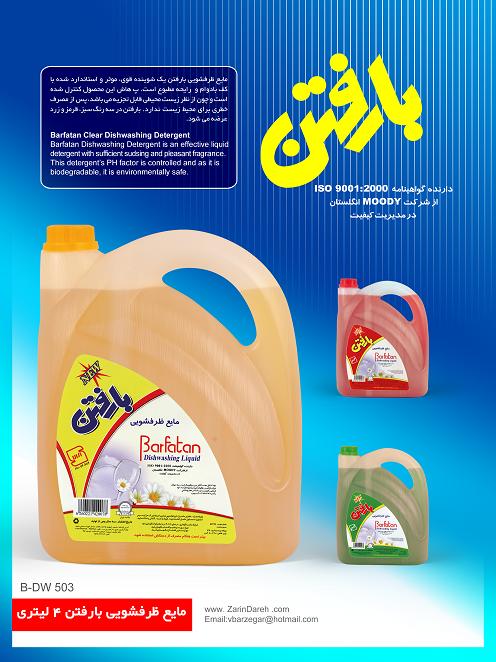 